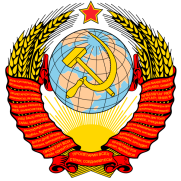 СОЮЗ СОВЕТСКИХ СОЦИАЛИСТИЧЕСКИХ РЕСПУБЛИКМОСКОВСКИЙ ГОРОДСКОЙ ИСПОЛНИТЕЛЬНЫЙ КОМИТЕТПРИКАЗ                                                                                                                                               №12Во исполнение требований Решения Совета Общины Коренных Народов Руси московского региона №87 от 29 сентября 2015г. ПРИКАЗЫВАЮ:- назначить руководителем Центрального Управления Государственных трудовых сберегательных касс СССР Куприенко Александру Константиновну;- назначить руководителем Управления Государственных сберегательных трудовых касс СССР по городу Москве Самсонову Алевтину Леонидовну;- установить юридический адрес Центрального Управления и Управления Государственных сберегательных трудовых касс СССР по городу Москве – Малый Харитоньевский переулок 12, Москва;- установить юридический адрес филиала №5281/01735 сберегательной трудовой кассы – Малый Харитоньевский переулок 12, Москва;- установить юридический адрес Высшего Арбитражного Суда Союза Советских Социалистических Республик – Малый Харитоньевский переулок 12, Москва.Председатель Московского ГородскогоИсполнительного Комитета                                                                          Л.Н. Петроваул. Сходненская 44/17 пом. IV ком.1-8, Москва, СССР, РСФСР, 125363, http://ussrgov.su , mvd@yagrazdanin.su